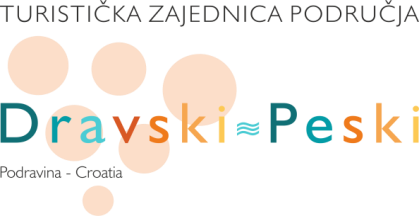 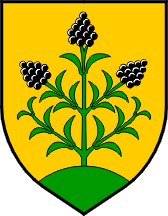 PRIJAVNICA ZA SUDJELOVANJE Kalinovac, 19. listopada 2019.g.Kalnovečki pijacNaziv izlagača _________________________________________________________Mjesto: ________________________ Osoba za kontakt: _______________________________  telefon:______________________e-mail:_________________________________Prijaviti se možete do petka,  16. listopada  2019.g.  Prijavnicu poslati na e-mail: tzp.dravski.peski@gmail.com ili nazvati na broj mobitela 099 /334 -7733. Kalnovečki pijac : 17 sati – ispred OŠ Ivana Lackovića Croate u Kalinovcu. Za sva dodatna pitanja obratite se u turistički ured Turističke zajednice područja „Dravski peski“ ( Kralja Tomislava 2, Kloštar Podravski), e mail: tzp.dravski.peski@gmail.com ili na broj mobitela : 099 334 7733.Ispunjavanjem prijavnice dajete suglasnost na korištenje Vaših osobnih podataka u svrhu ispisivanja naziva i sjedišta obrta, OPG-ova, domaćih radinosti na štandovima „Kalnovečkog pijaca“.